Einführung in die Deutsch-Israelische Partnerarbeit und weitere Konzeptentwicklung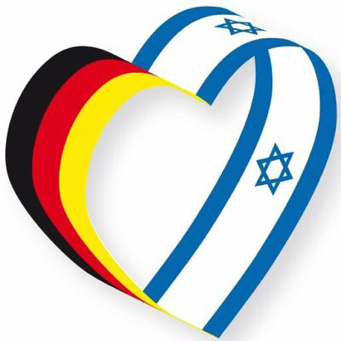 01.-04. Juni 2017 in Berlin-Zehlendorf im Diakonischen BildungszentrumInhalt: Die Deutsch-Israelische Partnerarbeit im Vogtland soll zusammen mit den Fachkräften aus Israel reflektiert und konzeptionell weiterentwickelt werden.  Lehrer sowie hauptamtlich in der Jugendhilfe des Kirchenbezirks tätige Mitarbeiter sollen motiviert und befähigt werden, eine Woche der Jugendbegegnung mitzugestalten und zu leiten.Eigenanteil an den Kosten für Unterbringung sowie Verpflegung (EZ u. HP):  95,-- € Anmeldung bei Pfr. Falk Klemm (Schulpfarrer) sowie direkt in den Gymnasien oder unter: www.plauen-jerusalem.comKanzlei für schulbezogene Arbeit mit Kindern und Jugendlichen im Kirchenbezirk PlauenRilkestr. 1608525 PlauenTel. 03741.3832731Fax 03741.3832732falk.klemm@evlks.de